School Improvement and Parent & Family Engagement Plan2020-2021Vineland---------------------------------------------- TITLE i TEAM USE ONLY ------------------------------------------------INSTRUCTIONSMany Family Engagement plans will have to be adjusted during this school year due to COVID-19 procedures and social distancing. These changes will most likely rely heavily on virtual presentations. This will not eliminate the need for documentation (flyers, sign-in sheets, presentation evaluations, agenda and minutes). Please remember this when planning and implementing your meetings, presentations, and events.Complete the following sections of the Parent & Family Engagement Plan (PFEP). To be considered complete each section needs to have all the components included.Upload to Google Doc .DISSEMINATION OF PFEP AND SCHOOL/FAMILY COMPACT TO STAKEHOLDERS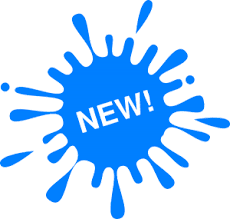 Explain how your school PFEP and Compact will be shared with families, staff, and community. Remember to include electronic sharing and hard copy sharing strategies.OUR SCHOOL DEFINITION OF FAMILY ENGAGEMENTHow does your school define Family Engagement?INVOLVEMENT OF PARENTSThe school will involve the parents and families in an organized, ongoing, and timely manner, in the planning, review and improvement of Title I programs, including involvement in decision making  of how funds for Title I will be used.Evidence of  involving parents and families in planning, reviewing and improvement of Title I programs, including involvement in decision making  of how funds for Title I will be used.COORDINATION AND INTEGRATION WITH OTHER FEDERAL PROGRAMSThe school will coordinate and integrate parent and family engagement programs and activities.The school will coordinate and integrate parent and family activities that teach parents how to help their child(ren) at home. [ESEA Section 1116]ANNUAL PARENT MEETING (this is NO LONGER just Open House) and COMMUNICATIONThe school will provide timely information about the Title I programs.Describe  the specific steps the school will take to conduct the annual meeting to inform parents and families of participating children about the school’s Title I program.Description and explanation ofCurriculum used at the schoolForms of academic assessment used to measure student progressAchievement levels of the Florida State StandardsDescription of the nature of the Title I program that is shared with parents. Description of how the meeting will cover school choice, and the rights of parents at the annual meeting.If parents request, the school provides opportunities for regular meetings to formulate suggestions and to participate, as appropriate, in decisions relating to the education of their child(ren).The school will submit parents/families comments if the schoolwide plan is not satisfactory to the parent/family. [ESEA Section 1116]Could be grade level meetings, SIP meetings, SAC meetings FLEXIBLE PARENT MEETINGSHow the school offers a flexible number of meetings, such as meetings in the morning or evening.How the school provides, with Title I funds, transportation, child care or home visits, as such services relate to parent and family engagement. [ESEA Section 1116]BUILDING PARENT AND FAMILY CAPACITY for 2020-2021The school will implement activities that will build the capacity for meaningful parent/family engagement.The school will implement activities that will build relationships with the community to improve student achievement.The school will provide materials and trainings to assist parents/families to work with their child(ren).The school will provide other reasonable support for parent/family engagement activities.Identify the Type of Family Engagement your activity is and identify that as part of the 1st column. This will help you be aware of the types of activities you are offering. ParentingCommunicationVolunteeringLearning at HomeDecision MakingCollaborating with the Community BUILDING STAFF CAPACITY for PARENT & FAMILY ENGAGEMENT How is your school nurturing the staff’s skills with Family Engagement?Describe the STAFF development activities the school will provide to SUPPORT the teachers, specialized instructional support personnel, principals, other school leaders and other staff with the assistance of parent/families, in the value and utility of contributions of parents/families. [ESEA Section 1116]Describe the STAFF development activities the school will provide to SUPPORT the teachers, specialized instructional support personnel, principals, other school leaders and other staff with the assistance of parent/families, in how to reach out to, communicate with, and work with parents/families as equal partners. [ESEA Section 1116]Describe the STAFF development activities the school will provide to educate the teachers, specialized instructional support personnel, principals, other school leaders and other staff with the assistance of parent/families, in implementing and coordinating parent/family programs, and in building ties between parents/families and the school. [ESEA Section 1116]]FAMILY SURVEY Using your school survey results, choose a minimum of one (1) question from each topic listed below to address this coming school year.Family EfficacyLearning BehaviorsOTHER TOPICS TO ADDRESS (optional)OTHER ACTIVITIESOther activities, such as the Family Resource Center, the school will conduct to encourage and support parents and families in more meaningful engagement in the education of their child(ren). [ESEA Section 1116]COMMUNICATIONThe school will provide timely information about the Title I programs.The school will describe and explain the curriculum at the school, the forms of assessment used to measure student progress and the achievement levels students are expected to obtain.If parents request, the school provides opportunities for regular meetings to formulate suggestions and to participate, as appropriate, in decisions relating to the education of their child(ren).The school will submit parents/families comments if the schoolwide plan is not satisfactory to the parent/family. [ESEA Section 1116]Describe how the school will provide regular, two-way, meaningful communication between family members and school staff, and, to the extent practicable, in a language that family members can understand.  ACCESSIBILITYDescribe how the school will provide full opportunities for participation in parent/family engagement activities for all parents/families.Describe how the school will share information related to school and parent/family programs, meetings, school reports, and other activities in an understandable, uniform format, and in languages that the parents/families can understand.“to the extent practicable, shall provide opportunities for the informed participation of parents and family members (including parents and family members who have limited English proficiency, parents and family members with disabilities, and parents
and family members of migratory children), including providing information and school reports required under section 1111 in a format and, to the extent practicable, in a language such parents understand.”  [ESEA Section 1116]BARRIERSDescribe the barriers that hindered participation by parents during the previous school year.Describe the steps the school will take during the upcoming school year to overcome these barriers  (with particular attention paid to parents/families who are economically disadvantaged, disabled, have limited English proficiency, have limited literacy, or are of any racial or ethnic minority background, or are parents /families of migratory children).2020-2021SCHOOL IMPROVEMENT PLAN GOALSPFEP & Parent/School Compact MID YEAR REVIEW   2020-2021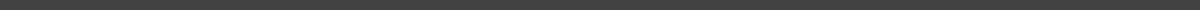 TO BE COMPLETED IN DECEMBER or JANUARY MARK IT ON YOUR CALENDAR ;)DATE: ATTENDEES & ROLESTAMI TECH:	TEACHERPAPA PAUL:	PARENT ABBY ACTION:	ADMIN  AGENDA (remember to take notes and to label P for parent/family, T for teacher, & A for Admin, C for community partner))2020-2021  PFEP REVIEWUPDATESSuccessesChallengesAdd data to PFEP tables NEW IDEASTHOUGHTS FOR 2021-2022 PFEP COMPACT NOTESUPDATESSuccessesChallengesNEW IDEAS. THOUGHTS FOR 2019-2020 PFEP NOTES (remember to take notes and to label P for parent/family, T for teacher & staff, & A for Admin, C for community partner, S for student)ACTION ITEMSApprovAL dATE: 9-23-2020Mid YEar Review DATE:End of Year Review DATE: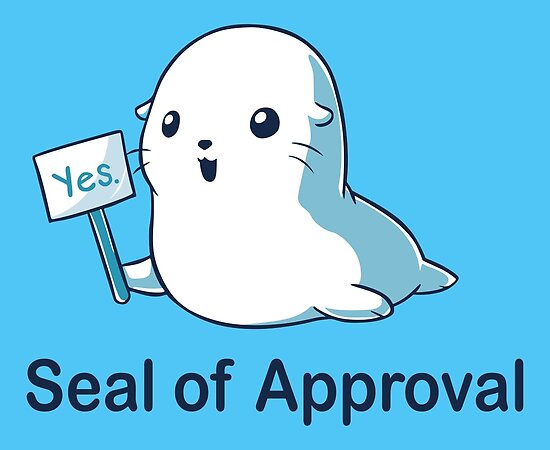 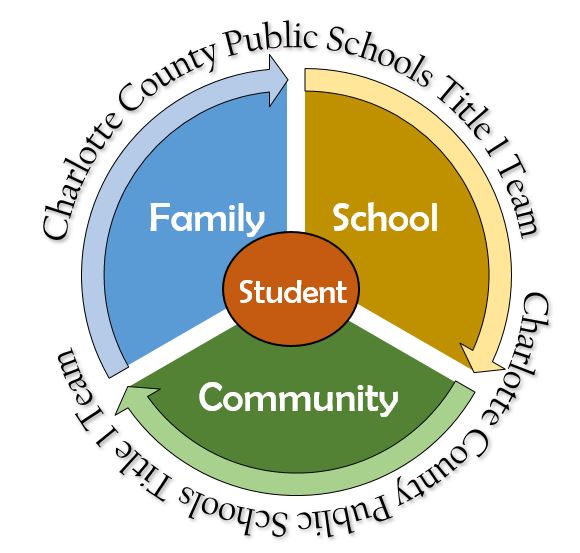 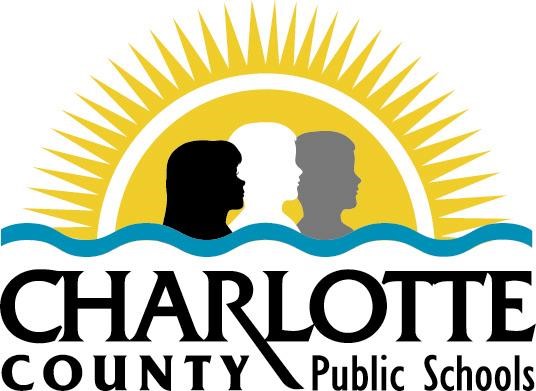 Vineland Elementary will share our school PFEP during our first virtual SAC/PTO meeting on Tuesday, October 6, 2020, after the meeting we will post the minutes to our school webpage. Our Compact will be shared during our virtual Open House and Title 1 Annual meeting.Family Engagement is a shared experience between schools and families to support children both socially and academically. In September VES asks for volunteers to participate as members of the Parent and Family Engagement Team for the school year. The group includes parents, teachers, paras, our Title 1 paraprofessional, and the admin team. At the end of the school year the district attends an all day professional development. Unfortunately we were unable to participate in this professional development last year. The PFEP team collaborates with SAC and the larger school community to implement strategies and make adjustments as needed. As members leave the Parent and Family Engagement Team, recruits will be acquired and trained to replace outgoing members. ProgramCoordinationTitle IXSocial Worker works with students and families through the Homeless CoalitionHeadstart & VPKVPK preparation for school, home visits are madeFederal Lunch ProgramVES, with CHAMPS Cafe, offers nutritious, daily breakfasts and lunches onsite for free for all students, with emphasis on baked, broiled, and lean meats, fresh fruits and vegetables. Food calendars and nutrition information is sent home monthly to parents. Title IParents attend the Title I Family Reading Experience which is offered every Wednesday for VES families, twice weekly for our before/after school program and by appointment. Our Title I Family Achievement Associate leads the family Reading Experience. Title IIIELL paraprofessional attends meetings to translate for parents when necessary and supports ELL students throughout the school day. Annual Title I Meeting(s) Activities/TasksPerson(s) ResponsibleTimelineEvidence of EffectivenessVirtual meeting shared on FB, VES websiteAdminFall 2020Google sign-in sheetFacebook AnnouncementsAdminFall 2020Facebook viewsDescribed in the Title 1 Annual  Parent meeting powerpoint presentationRenee WileyFall 2020 Google sign-insheetSchool Messenger Phone Call and email announcing that the Annual Title I Meeting is posted on the VES websiteAdministrationAugust 2020Logs of the numbers reached through School MessengerOpen House Video will be available to all students/Families on the VES website on August 24thAdministrationAugust 2020Title I survey sign inVES Social Media purpose is to inform, increase family involvement and promote student successAdministrationLead TeacherAFA2020  2021 School YearFacebook viewsSchool website will include parent communication on curriculum resources, common assessments and FSA Achievement Level DescriptorsAdministrationLead TeacherNewsletter Coordinator2020 2021 School YearwebpageTitle I Program is share with parents via the Title I PowerPoint, Title I Brochure and at regularly scheduled SAC MeetingsAdministrationAFA20202021School YearSign - In SheetsTitle I Power Point shares information about school choiceAdministrationAugust 2020Sign - In SheetsD: Link on school website (School Accountability Report)AdministrationWebmaster2020 2021School YearwebpageD: Link on VES Website that gives parents their Rights to Know at a Title I schoolAdministrationWebmaster20202021 School webpage Parent meetings for the beginning of this school year will be held virtually during both the evening and morning times. Google meet links will be posted to our school facebook page. As the year progresses we will continue to evaluate if it is safe to hold in person events.Family Capacity Building: Content and Type of ActivityPerson(s) ResponsibleAnticipated Impact on Student AchievementTimelineEvidence of EffectivenessNumber of AttendeesPTO and SAC Meetings1, 2, 5, 6Hudzina/BarberBuilding capacity for Family Support and progress monitoring school goals to increase student achievement.August-MayAttendance via google linkTitle 1 Annual Meeting- Parents gain information about Title I services1, 2, 4, 5BarberFamily support to increase student achievement. Parents becoming an intricate part of the school culture which will increase student achievement. AugustSign in Sheet via Renee WileyHeron of the Month2, 6BarberStudent leadership, Growth MindsetMonthlyParticipationHeron Harvest1, 3, 6TBDFamily EngagementOctoberSign in SheetHeron Hustle1, 3, 6DandoBuilding capacity for Family Support and progress monitoring school goals to increase student achievement.NovemberSign in SheetReading Night1,2,3,4,5,6TrullingerBuilding capacity for Family Support and progress monitoring school goals to increase student achievement.DecemberSign in SheetSTEAM Night1,2,3,4,5,6CankarBuilding capacity for Family Support and progress monitoring school goals to increase student achievement.MarchSign in SheetField Days3,6DandoBuilding capacity for Family Support and progress monitoring school goals to increase student achievement.MayparticipationPBIS1,2,3,4,5,6PBIS TeamBuilding capacity for Family Support and progress monitoring school goals to increase student achievement.2020-2021SYLive School PointsWatch your Heron SOAR grade level nights1,2,3,4,5,6Hudzina/BarberFamily support to increase student achievement. Parents becoming an intricate part of the school culture which will increase student achievement. Fall & SpringSign in SheetParent conferences1,2,3,4,5,6Grade Level TeamsFamily support to increase student achievement. Parents becoming an intricate part of the school culture which will increase student achievement. 20-21SYParent conference formsHeron Hoopla1,3,6DickersonBuilding capacity for Family Support and progress monitoring school goals to increase student achievement.MarchParticipationTake Your Dad to school1,3,6TrullingerIncrease male involvement in school setting. SeptemberSign In participationBuilding Staff Development for Family Engagement:Content and Type of ActivityPerson(s) ResponsibleAnticipated Impact on Student AchievementTimelineEvidence of EffectivenessPFET Training DayPrincipalTitle IAFAIncrease parent engagement to increase student achievementAugust 2020Sign In SheetsParent SurveyTitle I AFA Monthly PLCRenee WileyTitle IIncrease parent engagement to increase student achievementSY 2020 - 2021AgendaSign In SheetsFaculty Learning MeetingsAdministration & Core teamPFET presentsTitle I how to engage families in student learningSY 2020 - 2021Agenda Sign In SheetsCollaborative Planning Team MeetingsLead teacherExploring data and using results to implement teacher strategies and interventions to increase student achievementSY 2020 - 2021AgendaAssessment DataThinking Map MemosLead TeacherSustainability of Thinking Map initiative SY 2020 - 2021AgendaSign In SheetsChild TalkCore TeamGrade Level TeamsProviding information and strategies to increase student achievementSY 2020 - 2021Notes in Google DriveMTSS ProcessReading CenterAFAProviding keeper books for familiesTwice a monthSY 2020 - 2021Facebook postsPictures of eventsSign In SheetsCHAMPSHudzina/BarberProvide CHAMPS materials and classroom management strategiesSY 2020-2021Sign In sheetsTOPIC: School BelongingQUESTION: How fair/unfair is the school’s system of evaluating children? 64% favorableACTIONS and ACTIVITIESPerson(s) ResponsibleWhat needs to be completed?TimelineEvidence of EffectivenessParent conferencesGrade Level TeamsAdminscheduling2020-21SYParent Conference FormsWatch Your Heron SOARGrade Level TeamsAdminPresentation, flyers2020-21SYSign In SheetFSA WorkshopFetzerPresentation, flyer, communicationMarch 2021Sign In Sheet ParticipationTOPIC: Learning Strategies Question: How often does your child read for fun? 50% favorableACTIONS and ACTIVITIESPerson(s) ResponsibleWhat needs to be completed?TimelineEvidence of EffectivenessBook ItBarberSign in2020-21SYSign in Video favorite booksTrullinger/Dickersonvideos2020-21SYViews on Facebook & News, increased book check out in MediaReading MonthBarber/Trullinger/DickersonForms, minutes read trackingDecemberMinutes readTOPIC: Question: ACTIONS and ACTIVITIESPerson(s) ResponsibleWhat needs to be completed?TimelineEvidence of EffectivenessStaff EmailRemind AppVES FacebookSchool Messenger Phone Calls/EmailNewslettersTake Home TuesdaySchool MarqueeLiveschool App for behaviorPhone callsParent MeetingsVES will provide information for families on our web page, Facebook page, through flyers, phone calls and communicate via Remind. Information will be available in English and Spanish. Title I Annual Video on-lineSchool WebsiteSchool CompactGrade Level Standards and State Assessment Links on school websitePFET MeetingsParent Survey Data Utilized to plan meetingsSTAR Reports sent homeSchool Messenger Phone CallsSchool Advisory CommitteeDocumentation in CrateBarrierSteps to Overcoming BarrierPersons ResponsibleTimelineIncreasing or having family engagement during a PandemicCommunication through technologyTeachers, admin, staff2020-2021AttendanceIncentives for attendance and participationAdmin, teachers2020-2021 GOALS(anticipated in your 20-21  SIP)How will this goal be communicated to families? How will the skills necessary to  support this goal be provided to Families?Our Math achievement (18-19 data) was low in all areas- proficiency (56%), learning gains (35%), and learning gains of L25 (26%).  In addition, Math achievement  (18-19) for SWD was 34%, which placed us in the TS&I category. We know Math is a critical area of concern, with our two biggest areas of decline being in Math. Until we raise L25 Math learning gains and overall Math learning gains, our Math proficiency will remain low. SAC/PTOParent ConferencesWeb pageParent ConferencesFamily Engagement Nights will provide opportunities for activities that support these goals.These could be in person or virtual depending on the guidelines at the time of year. BOY - virtual EOY-TBAOur Science data (FSA) declined 20% to 51% achievement in 2018-2019. This is a critical area of need as this was the third biggest data decline for VES.  A (minimum) 30 minute Science block is included in the master schedule K-4, with 5th grade receiving 40 minutes of instructional time. Students will now be guaranteed Science instruction daily, with administration completing walk-throughs to ensure this is occuring. Teachers will utilize the Science Elevate Curriculum, including the online component, and Freckle Science, to instruct students in Science based topics. In addition, the STEM teacher will see each class once a week and emphasize important Science concepts/Big Ideas. Admin/The News Crew will focus on NGSS Science vocabulary every Wednesday on the Student News.SAC/PTOParent ConferencesWeb pageParent ConferencesFamily Engagement Nights will provide opportunities for activities that support these goals.We are TS&I for Students With Disabilities (SWD), at 36%. We must raise the achievement and learning gains of SWD if we are to improve our overall school grade and remove ourselves from TS&I status. SAC/PTOParent ConferencesWeb pageParent ConferencesFamily Engagement Nights will provide opportunities for activities that support these goals.Our goal is for all students to be on level in ELA. Our current 5th graders scored 4% lower than the previous year of 3rd graders (18-19 FSA data). We saw a decrease in overall ELA proficiency in both our 3rd and 5th graders (18-19 FSA data). Increasing overall ELA achievement will also aid in an increase in Science and Math scores, as word problem comprehension would improve as well. SAC/PTOParent ConferencesWeb pageParent ConferencesFamily Engagement Nights will provide opportunities for activities that support these goals.